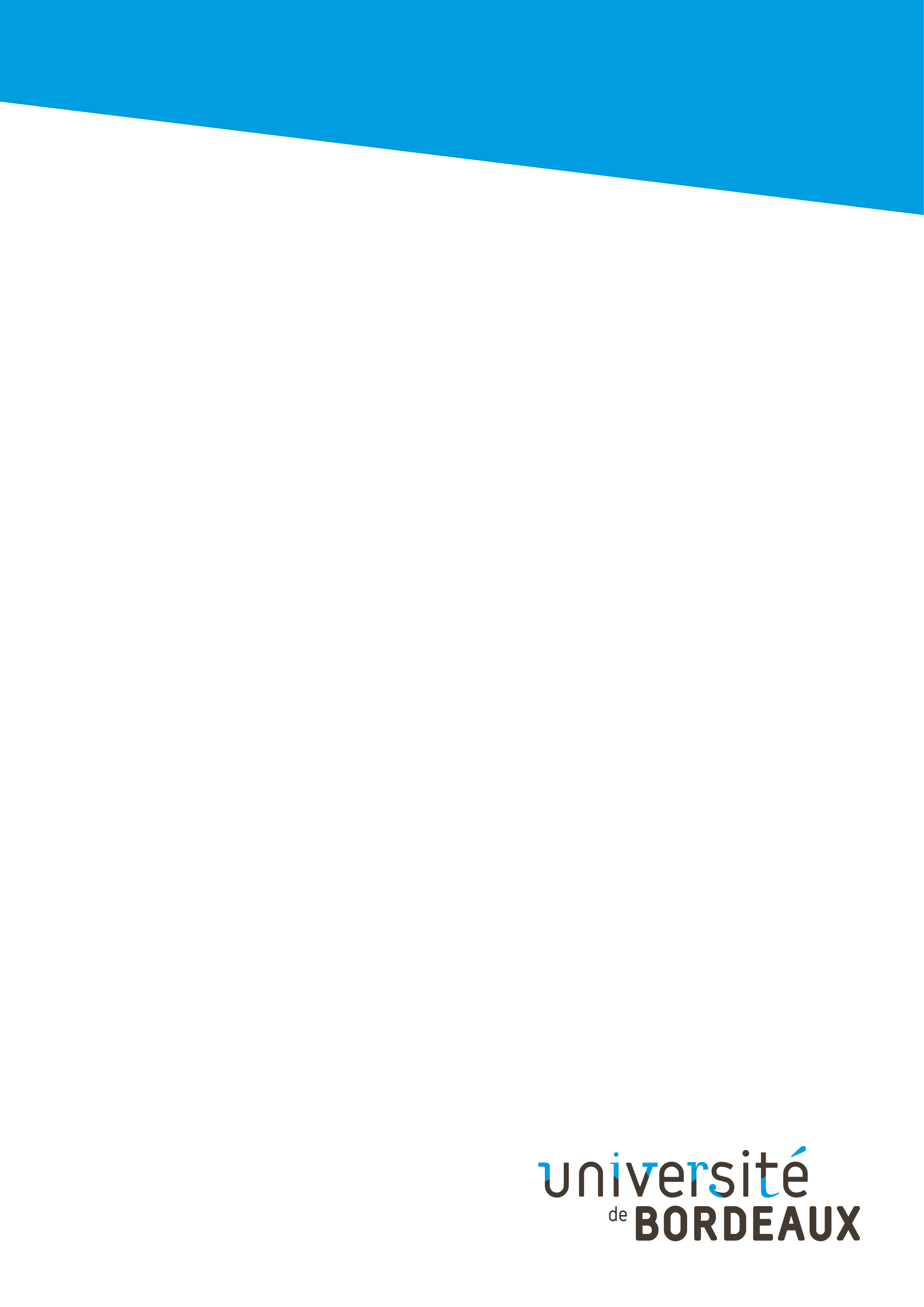 Feuille de route
de mentionsPréparation du dossier d’accréditation
2023-2028Pour accompagner l’amélioration continue de l’offre de formation, qu’il s’agisse de construire et/ou de modifier des cursus, l’université de Bordeaux a choisi de s’appuyer sur la méthodologie de l’approche programme (AP). Cette méthodologie permet de garantir la cohérence pédagogique des formations, dans leur conception, leur mise en œuvre et le suivi des trajectoires étudiantes.Ce modèle d’organisation des enseignements repose sur l’engagement de l’équipe pédagogique dans une logique de concertation autour d’un projet global de formation, selon une approche ascendante et inclusive de l’ensemble des enseignants et des contributeurs à une formation donnée. Cette approche contribue donc à augmenter la lisibilité des formations et permet de garantir la cohérence du continuum LMD.1. Éléments de cadrage	22. Évolutions projetées	3Ouverture des cursus	3Connexion des programmes d’étude à leur environnement	4Autonomisation des étudiants	63. Planning de la transformation	84. Identification des besoins d’accompagnement	91. Éléments de cadrage2. Evolutions projetéesOuverture des cursusConnexion des programmes d’étude à leur environnementAutonomisation des étudiants3. Planning de la transformation1. Cochez les cases de votre choix.4. Identification des besoins d’accompagnement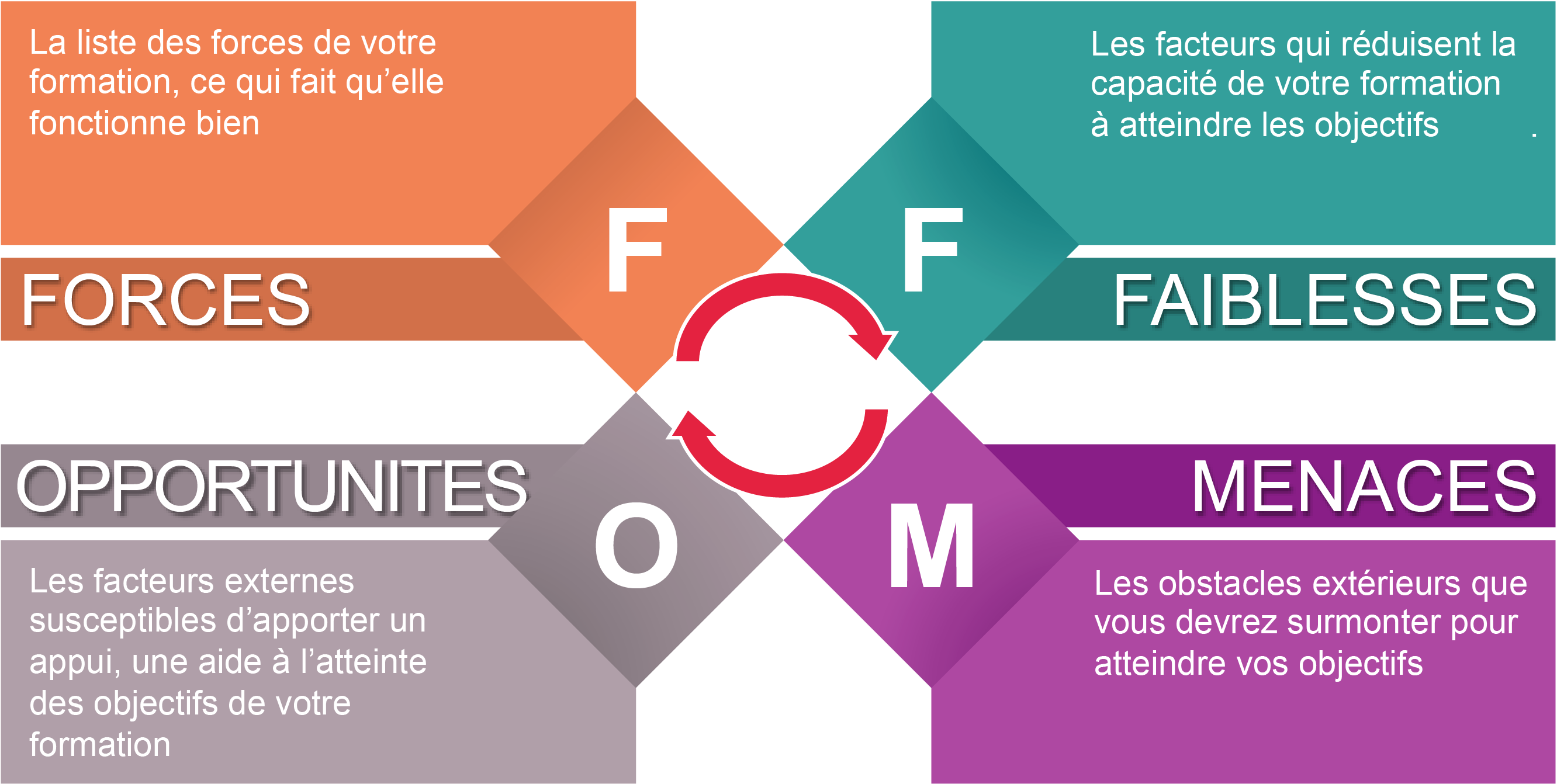 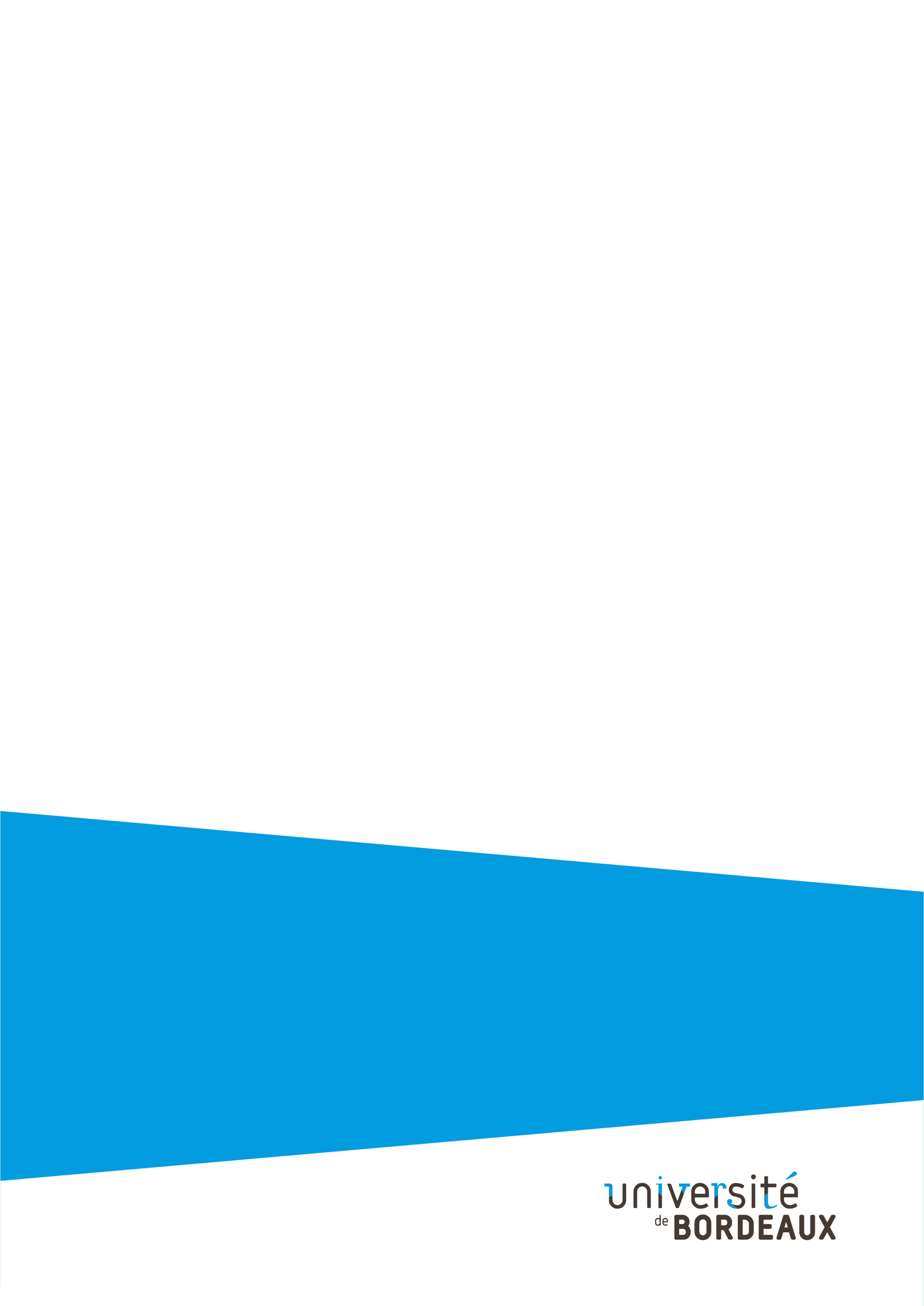 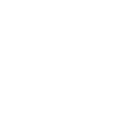 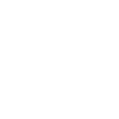 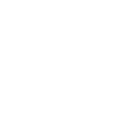 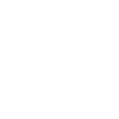 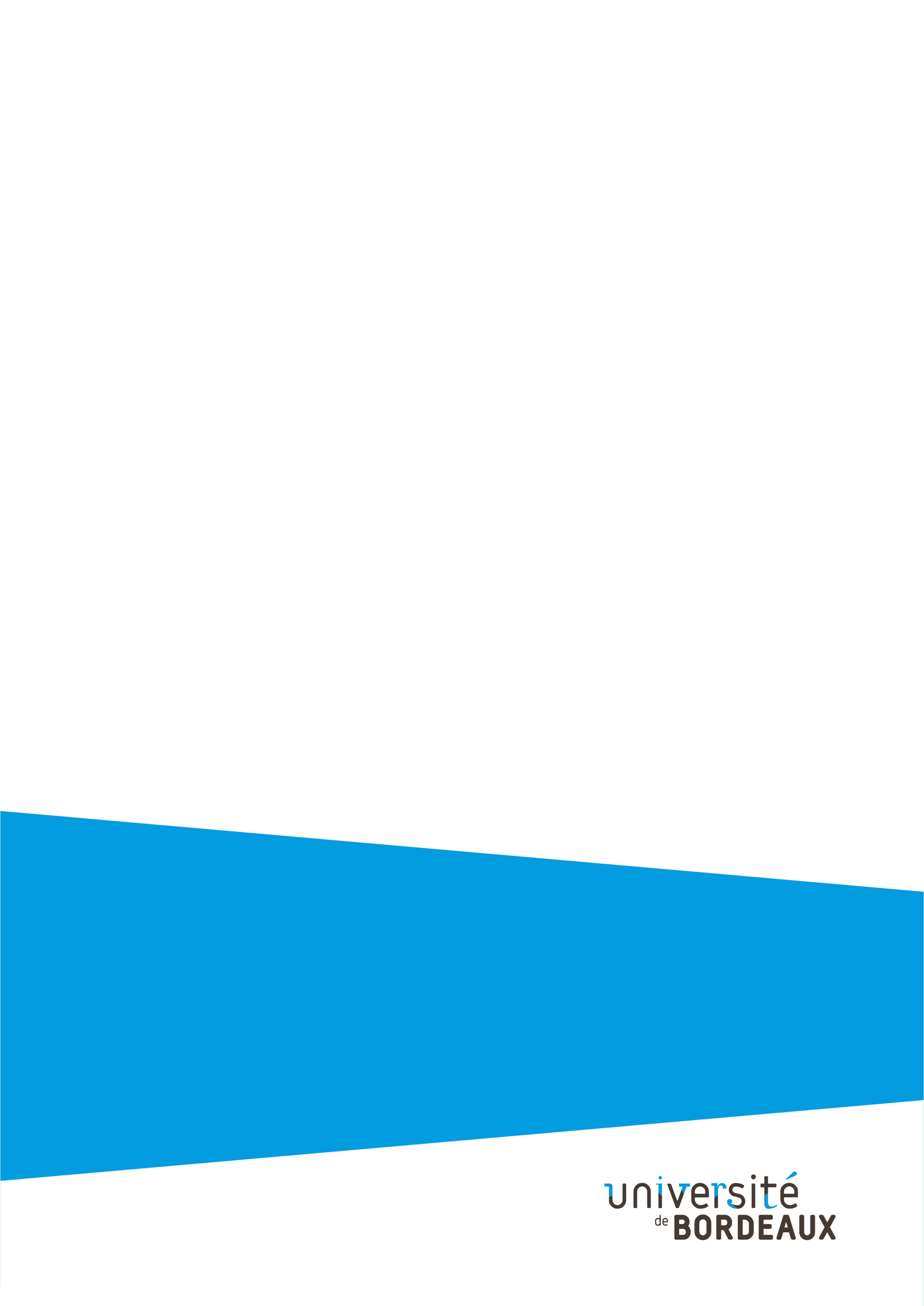 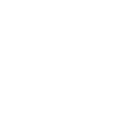 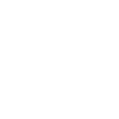 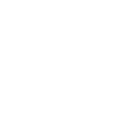 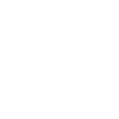 Ouverture des cursusModularisation des programmes d’étudeMise en place des BCCConstruction de parcours individualisésIntégration des parts socle, person-nalisation et ouvertureAdaptation des rythmesArchitecture permettant une progression basée sur l’acquisition progressive des ECTS en s’affranchissant d’une progression basée sur les années d’étudesConnexion des programmes d’étude à leur environnementAncrage à la rechercheDes enseignements en lien avec les résultats récents de la rechercheDéveloppement de compétences en lien avec la rechercheArticulation avec le monde socio-économiqueDéveloppement de compétences en lien avec l’internatio-nalisationDéveloppement de compétences transverses, notamment dans une perspective d’insertion proIntégration des enjeux sociétauxDéveloppement d’une approche interdisciplinaire, notamment pour les étudiants visant une insertion professionnelle à l’issue de la LicenceDéveloppement de compétences transverses en lien avec les enjeux sociétauxAutonomisation des étudiantsAutonomisation par l’acte d’apprentissagePédagogie active, interactive et participativeAutonomisation au sein des programmesMise en place de directions d’étudesAccompagnement des étudiantsCréation de ressources, outils, dispositifs pour appuyer cet accompagnementAutonomisation facilitée par l’environnement d’étudeRessources et outils pour permettre aux étudiants de disposer de toutes les informations utiles au déroulement de leurs étudesModularisation des programmes d’étudeRéorganisation des parcours en Blocs de Connaissances et de Compétences (BCC) regroupant les acquis d’apprentissages développés dans les UE.Modularisation des programmes d’étudeRéorganisation des parcours en Blocs de Connaissances et de Compétences (BCC) regroupant les acquis d’apprentissages développés dans les UE.Modularisation des programmes d’étudeRéorganisation des parcours en Blocs de Connaissances et de Compétences (BCC) regroupant les acquis d’apprentissages développés dans les UE.Modularisation des programmes d’étudeRéorganisation des parcours en Blocs de Connaissances et de Compétences (BCC) regroupant les acquis d’apprentissages développés dans les UE.Modularisation des programmes d’étudeRéorganisation des parcours en Blocs de Connaissances et de Compétences (BCC) regroupant les acquis d’apprentissages développés dans les UE.Modularisation des programmes d’étudeRéorganisation des parcours en Blocs de Connaissances et de Compétences (BCC) regroupant les acquis d’apprentissages développés dans les UE.Modularisation des programmes d’étudeRéorganisation des parcours en Blocs de Connaissances et de Compétences (BCC) regroupant les acquis d’apprentissages développés dans les UE.Actionsdéjà menées :Actionsdéjà menées :Commentaires :Commentaires :ActionsActionsActionsRéaliséRéaliséRéaliséRéaliséActionsActionsActionsNon RéaliséA venirEn partieRéaliséFdR InitialeActions prévues : Actions prévues : Indiquer le niveau de réalisation des actions (NR, AV EP, R)Indiquer le niveau de réalisation des actions (NR, AV EP, R)Indiquer le niveau de réalisation des actions (NR, AV EP, R)Indiquer le niveau de réalisation des actions (NR, AV EP, R)FdR InitialeActions à prévoir :Actions à prévoir :Indiquer le niveau de réalisation des actions (NR, AV EP, R)Indiquer le niveau de réalisation des actions (NR, AV EP, R)Indiquer le niveau de réalisation des actions (NR, AV EP, R)Indiquer le niveau de réalisation des actions (NR, AV EP, R)23/24Bilan des actions de l’année  : …Dresser un bilan qualitatif en expliquant ce qui s’est passé dans l’année et qui explicite le niveau de réalistationBilan des actions de l’année  : …Dresser un bilan qualitatif en expliquant ce qui s’est passé dans l’année et qui explicite le niveau de réalistationIndiquer le niveau de réalisation des actions (NR, AV EP, R)Indiquer le niveau de réalisation des actions (NR, AV EP, R)Indiquer le niveau de réalisation des actions (NR, AV EP, R)Indiquer le niveau de réalisation des actions (NR, AV EP, R)23/24Préconisations du Conseil de Perfectionnement (et plus largement émanant de l’équipe pédagogique) :Indiquer les préconisations d’évolution sur cet item émanant du Conseil de PerfectionnementPréconisations du Conseil de Perfectionnement (et plus largement émanant de l’équipe pédagogique) :Indiquer les préconisations d’évolution sur cet item émanant du Conseil de PerfectionnementPréconisations du Conseil de Perfectionnement (et plus largement émanant de l’équipe pédagogique) :Indiquer les préconisations d’évolution sur cet item émanant du Conseil de PerfectionnementPréconisations du Conseil de Perfectionnement (et plus largement émanant de l’équipe pédagogique) :Indiquer les préconisations d’évolution sur cet item émanant du Conseil de PerfectionnementPréconisations du Conseil de Perfectionnement (et plus largement émanant de l’équipe pédagogique) :Indiquer les préconisations d’évolution sur cet item émanant du Conseil de PerfectionnementPréconisations du Conseil de Perfectionnement (et plus largement émanant de l’équipe pédagogique) :Indiquer les préconisations d’évolution sur cet item émanant du Conseil de Perfectionnement23/24Commentaires : …Indiquer les éléments moins directement liés aux actions mais qui ont eu un impactCommentaires : …Indiquer les éléments moins directement liés aux actions mais qui ont eu un impactCommentaires : …Indiquer les éléments moins directement liés aux actions mais qui ont eu un impactCommentaires : …Indiquer les éléments moins directement liés aux actions mais qui ont eu un impactCommentaires : …Indiquer les éléments moins directement liés aux actions mais qui ont eu un impactCommentaires : …Indiquer les éléments moins directement liés aux actions mais qui ont eu un impact23/24Actions prévues pour l’année suivante : …Lister les actions prévues pour l’année prochaineActions prévues pour l’année suivante : …Lister les actions prévues pour l’année prochaineActions prévues pour l’année suivante : …Lister les actions prévues pour l’année prochaineActions prévues pour l’année suivante : …Lister les actions prévues pour l’année prochaineActions prévues pour l’année suivante : …Lister les actions prévues pour l’année prochaineActions prévues pour l’année suivante : …Lister les actions prévues pour l’année prochaine24/25Bilan des actions de l’année  : …Bilan des actions de l’année  : …24/25Préconisations du Conseil de Perfectionnement :Préconisations du Conseil de Perfectionnement :Préconisations du Conseil de Perfectionnement :Préconisations du Conseil de Perfectionnement :Préconisations du Conseil de Perfectionnement :Préconisations du Conseil de Perfectionnement :24/25Commentaires : Commentaires : Commentaires : Commentaires : Commentaires : Commentaires : 24/25Actions prévues pour l’année suivante : …Actions prévues pour l’année suivante : …Actions prévues pour l’année suivante : …Actions prévues pour l’année suivante : …Actions prévues pour l’année suivante : …Actions prévues pour l’année suivante : …25/26Bilan des actions de l’année  : …Bilan des actions de l’année  : …25/26Préconisations du Conseil de Perfectionnement :Préconisations du Conseil de Perfectionnement :Préconisations du Conseil de Perfectionnement :Préconisations du Conseil de Perfectionnement :Préconisations du Conseil de Perfectionnement :Préconisations du Conseil de Perfectionnement :25/26Commentaires : Commentaires : Commentaires : Commentaires : Commentaires : Commentaires : 25/26Actions prévues pour l’année suivante : …Actions prévues pour l’année suivante : …Actions prévues pour l’année suivante : …Actions prévues pour l’année suivante : …Actions prévues pour l’année suivante : …Actions prévues pour l’année suivante : …26/27Bilan des actions de l’année  : …Bilan des actions de l’année  : …26/27Préconisations du Conseil de Perfectionnement :Préconisations du Conseil de Perfectionnement :Préconisations du Conseil de Perfectionnement :Préconisations du Conseil de Perfectionnement :Préconisations du Conseil de Perfectionnement :Préconisations du Conseil de Perfectionnement :26/27Commentaires :Commentaires :Commentaires :Commentaires :Commentaires :Commentaires :26/27Actions prévues pour l’année suivante : …Actions prévues pour l’année suivante : …Actions prévues pour l’année suivante : …Actions prévues pour l’année suivante : …Actions prévues pour l’année suivante : …Actions prévues pour l’année suivante : …27/28Bilan des actions de l’année  : …Bilan des actions de l’année  : …27/28Préconisations du Conseil de Perfectionnement :Préconisations du Conseil de Perfectionnement :Préconisations du Conseil de Perfectionnement :Préconisations du Conseil de Perfectionnement :Préconisations du Conseil de Perfectionnement :Préconisations du Conseil de Perfectionnement :27/28Commentaires :Commentaires :Commentaires :Commentaires :Commentaires :Commentaires :27/28Actions prévues pour l’année suivante : …Actions prévues pour l’année suivante : …Actions prévues pour l’année suivante : …Actions prévues pour l’année suivante : …Actions prévues pour l’année suivante : …Actions prévues pour l’année suivante : …Construction des parcours individualisésÉquilibre entre les parts socle, ouverture et personnalisation pour permettre aux étudiants de personnaliser leur parcours en fonction de leur projet d’étude ou professionnel.Construction des parcours individualisésÉquilibre entre les parts socle, ouverture et personnalisation pour permettre aux étudiants de personnaliser leur parcours en fonction de leur projet d’étude ou professionnel.Construction des parcours individualisésÉquilibre entre les parts socle, ouverture et personnalisation pour permettre aux étudiants de personnaliser leur parcours en fonction de leur projet d’étude ou professionnel.Construction des parcours individualisésÉquilibre entre les parts socle, ouverture et personnalisation pour permettre aux étudiants de personnaliser leur parcours en fonction de leur projet d’étude ou professionnel.Construction des parcours individualisésÉquilibre entre les parts socle, ouverture et personnalisation pour permettre aux étudiants de personnaliser leur parcours en fonction de leur projet d’étude ou professionnel.Construction des parcours individualisésÉquilibre entre les parts socle, ouverture et personnalisation pour permettre aux étudiants de personnaliser leur parcours en fonction de leur projet d’étude ou professionnel.Construction des parcours individualisésÉquilibre entre les parts socle, ouverture et personnalisation pour permettre aux étudiants de personnaliser leur parcours en fonction de leur projet d’étude ou professionnel.Actionsdéjà menées :Actionsdéjà menées :Commentaires :Commentaires :ActionsActionsActionsRéaliséRéaliséRéaliséRéaliséActionsActionsActionsNon RéaliséA venirEn partieRéaliséFdR InitialeActions prévues : Actions prévues : Indiquer le niveau de réalisation des actions (NR, AV EP, R)Indiquer le niveau de réalisation des actions (NR, AV EP, R)Indiquer le niveau de réalisation des actions (NR, AV EP, R)Indiquer le niveau de réalisation des actions (NR, AV EP, R)FdR InitialeActions à prévoir : Actions à prévoir : Indiquer le niveau de réalisation des actions (NR, AV EP, R)Indiquer le niveau de réalisation des actions (NR, AV EP, R)Indiquer le niveau de réalisation des actions (NR, AV EP, R)Indiquer le niveau de réalisation des actions (NR, AV EP, R)23/24Bilan des actions de l’année  : …Dresser un bilan qualitatif en expliquant ce qui s’est passé dans l’année et qui explicite le niveau de réalistationBilan des actions de l’année  : …Dresser un bilan qualitatif en expliquant ce qui s’est passé dans l’année et qui explicite le niveau de réalistationIndiquer le niveau de réalisation des actions (NR, AV EP, R)Indiquer le niveau de réalisation des actions (NR, AV EP, R)Indiquer le niveau de réalisation des actions (NR, AV EP, R)Indiquer le niveau de réalisation des actions (NR, AV EP, R)23/24Préconisations du Conseil de Perfectionnement (et plus largement émanant de l’équipe pédagogique) :Indiquer les préconisations d’évolution sur cet item émanant du Conseil de PerfectionnementPréconisations du Conseil de Perfectionnement (et plus largement émanant de l’équipe pédagogique) :Indiquer les préconisations d’évolution sur cet item émanant du Conseil de PerfectionnementPréconisations du Conseil de Perfectionnement (et plus largement émanant de l’équipe pédagogique) :Indiquer les préconisations d’évolution sur cet item émanant du Conseil de PerfectionnementPréconisations du Conseil de Perfectionnement (et plus largement émanant de l’équipe pédagogique) :Indiquer les préconisations d’évolution sur cet item émanant du Conseil de PerfectionnementPréconisations du Conseil de Perfectionnement (et plus largement émanant de l’équipe pédagogique) :Indiquer les préconisations d’évolution sur cet item émanant du Conseil de PerfectionnementPréconisations du Conseil de Perfectionnement (et plus largement émanant de l’équipe pédagogique) :Indiquer les préconisations d’évolution sur cet item émanant du Conseil de Perfectionnement23/24Commentaires : …Indiquer les éléments moins directement liés aux actions mais qui ont eu un impactCommentaires : …Indiquer les éléments moins directement liés aux actions mais qui ont eu un impactCommentaires : …Indiquer les éléments moins directement liés aux actions mais qui ont eu un impactCommentaires : …Indiquer les éléments moins directement liés aux actions mais qui ont eu un impactCommentaires : …Indiquer les éléments moins directement liés aux actions mais qui ont eu un impactCommentaires : …Indiquer les éléments moins directement liés aux actions mais qui ont eu un impact23/24Actions prévues pour l’année suivante : …Lister les actions prévues pour l’année prochaineActions prévues pour l’année suivante : …Lister les actions prévues pour l’année prochaineActions prévues pour l’année suivante : …Lister les actions prévues pour l’année prochaineActions prévues pour l’année suivante : …Lister les actions prévues pour l’année prochaineActions prévues pour l’année suivante : …Lister les actions prévues pour l’année prochaineActions prévues pour l’année suivante : …Lister les actions prévues pour l’année prochaine24/25Bilan des actions de l’année  : …Bilan des actions de l’année  : …24/25Préconisations du Conseil de Perfectionnement :Préconisations du Conseil de Perfectionnement :Préconisations du Conseil de Perfectionnement :Préconisations du Conseil de Perfectionnement :Préconisations du Conseil de Perfectionnement :Préconisations du Conseil de Perfectionnement :24/25Commentaires : Commentaires : Commentaires : Commentaires : Commentaires : Commentaires : 24/25Actions prévues pour l’année suivante : …Actions prévues pour l’année suivante : …Actions prévues pour l’année suivante : …Actions prévues pour l’année suivante : …Actions prévues pour l’année suivante : …Actions prévues pour l’année suivante : …25/26Bilan des actions de l’année  : …Bilan des actions de l’année  : …25/26Préconisations du Conseil de Perfectionnement :Préconisations du Conseil de Perfectionnement :Préconisations du Conseil de Perfectionnement :Préconisations du Conseil de Perfectionnement :Préconisations du Conseil de Perfectionnement :Préconisations du Conseil de Perfectionnement :25/26Commentaires : Commentaires : Commentaires : Commentaires : Commentaires : Commentaires : 25/26Actions prévues pour l’année suivante : …Actions prévues pour l’année suivante : …Actions prévues pour l’année suivante : …Actions prévues pour l’année suivante : …Actions prévues pour l’année suivante : …Actions prévues pour l’année suivante : …26/27Bilan des actions de l’année  : …Bilan des actions de l’année  : …26/27Préconisations du Conseil de Perfectionnement :Préconisations du Conseil de Perfectionnement :Préconisations du Conseil de Perfectionnement :Préconisations du Conseil de Perfectionnement :Préconisations du Conseil de Perfectionnement :Préconisations du Conseil de Perfectionnement :26/27Commentaires :Commentaires :Commentaires :Commentaires :Commentaires :Commentaires :26/27Actions prévues pour l’année suivante : …Actions prévues pour l’année suivante : …Actions prévues pour l’année suivante : …Actions prévues pour l’année suivante : …Actions prévues pour l’année suivante : …Actions prévues pour l’année suivante : …27/28Bilan des actions de l’année  : …Bilan des actions de l’année  : …27/28Préconisations du Conseil de Perfectionnement :Préconisations du Conseil de Perfectionnement :Préconisations du Conseil de Perfectionnement :Préconisations du Conseil de Perfectionnement :Préconisations du Conseil de Perfectionnement :Préconisations du Conseil de Perfectionnement :27/28Commentaires :Commentaires :Commentaires :Commentaires :Commentaires :Commentaires :27/28Actions prévues pour l’année suivante : …Actions prévues pour l’année suivante : …Actions prévues pour l’année suivante : …Actions prévues pour l’année suivante : …Actions prévues pour l’année suivante : …Actions prévues pour l’année suivante : …Adaptation des rythmesLa description de l’architecture d’un programme de formation doit s’affranchir d’une organisation en années d’études cloisonnées (au sens L1, L2, L3, M1, M2) pour se référer à une progression en termes de blocs, définissant les diplômes non plus en nombre d’années mais en nombre d’ECTS.Adaptation des rythmesLa description de l’architecture d’un programme de formation doit s’affranchir d’une organisation en années d’études cloisonnées (au sens L1, L2, L3, M1, M2) pour se référer à une progression en termes de blocs, définissant les diplômes non plus en nombre d’années mais en nombre d’ECTS.Adaptation des rythmesLa description de l’architecture d’un programme de formation doit s’affranchir d’une organisation en années d’études cloisonnées (au sens L1, L2, L3, M1, M2) pour se référer à une progression en termes de blocs, définissant les diplômes non plus en nombre d’années mais en nombre d’ECTS.Adaptation des rythmesLa description de l’architecture d’un programme de formation doit s’affranchir d’une organisation en années d’études cloisonnées (au sens L1, L2, L3, M1, M2) pour se référer à une progression en termes de blocs, définissant les diplômes non plus en nombre d’années mais en nombre d’ECTS.Adaptation des rythmesLa description de l’architecture d’un programme de formation doit s’affranchir d’une organisation en années d’études cloisonnées (au sens L1, L2, L3, M1, M2) pour se référer à une progression en termes de blocs, définissant les diplômes non plus en nombre d’années mais en nombre d’ECTS.Adaptation des rythmesLa description de l’architecture d’un programme de formation doit s’affranchir d’une organisation en années d’études cloisonnées (au sens L1, L2, L3, M1, M2) pour se référer à une progression en termes de blocs, définissant les diplômes non plus en nombre d’années mais en nombre d’ECTS.Adaptation des rythmesLa description de l’architecture d’un programme de formation doit s’affranchir d’une organisation en années d’études cloisonnées (au sens L1, L2, L3, M1, M2) pour se référer à une progression en termes de blocs, définissant les diplômes non plus en nombre d’années mais en nombre d’ECTS.Actionsdéjà menées :Actionsdéjà menées :Commentaires :Commentaires :ActionsActionsActionsRéaliséRéaliséRéaliséRéaliséActionsActionsActionsNon RéaliséA venirEn partieRéaliséFdR InitialeActions prévues : Actions prévues : Indiquer le niveau de réalisation des actions (NR, AV EP, R)Indiquer le niveau de réalisation des actions (NR, AV EP, R)Indiquer le niveau de réalisation des actions (NR, AV EP, R)Indiquer le niveau de réalisation des actions (NR, AV EP, R)FdR InitialeActions à prévoir : Actions à prévoir : Indiquer le niveau de réalisation des actions (NR, AV EP, R)Indiquer le niveau de réalisation des actions (NR, AV EP, R)Indiquer le niveau de réalisation des actions (NR, AV EP, R)Indiquer le niveau de réalisation des actions (NR, AV EP, R)23/24Bilan des actions de l’année  : …Dresser un bilan qualitatif en expliquant ce qui s’est passé dans l’année et qui explicite le niveau de réalistationBilan des actions de l’année  : …Dresser un bilan qualitatif en expliquant ce qui s’est passé dans l’année et qui explicite le niveau de réalistationIndiquer le niveau de réalisation des actions (NR, AV EP, R)Indiquer le niveau de réalisation des actions (NR, AV EP, R)Indiquer le niveau de réalisation des actions (NR, AV EP, R)Indiquer le niveau de réalisation des actions (NR, AV EP, R)23/24Préconisations du Conseil de Perfectionnement (et plus largement émanant de l’équipe pédagogique) :Indiquer les préconisations d’évolution sur cet item émanant du Conseil de PerfectionnementPréconisations du Conseil de Perfectionnement (et plus largement émanant de l’équipe pédagogique) :Indiquer les préconisations d’évolution sur cet item émanant du Conseil de PerfectionnementPréconisations du Conseil de Perfectionnement (et plus largement émanant de l’équipe pédagogique) :Indiquer les préconisations d’évolution sur cet item émanant du Conseil de PerfectionnementPréconisations du Conseil de Perfectionnement (et plus largement émanant de l’équipe pédagogique) :Indiquer les préconisations d’évolution sur cet item émanant du Conseil de PerfectionnementPréconisations du Conseil de Perfectionnement (et plus largement émanant de l’équipe pédagogique) :Indiquer les préconisations d’évolution sur cet item émanant du Conseil de PerfectionnementPréconisations du Conseil de Perfectionnement (et plus largement émanant de l’équipe pédagogique) :Indiquer les préconisations d’évolution sur cet item émanant du Conseil de Perfectionnement23/24Commentaires : …Indiquer les éléments moins directement liés aux actions mais qui ont eu un impactCommentaires : …Indiquer les éléments moins directement liés aux actions mais qui ont eu un impactCommentaires : …Indiquer les éléments moins directement liés aux actions mais qui ont eu un impactCommentaires : …Indiquer les éléments moins directement liés aux actions mais qui ont eu un impactCommentaires : …Indiquer les éléments moins directement liés aux actions mais qui ont eu un impactCommentaires : …Indiquer les éléments moins directement liés aux actions mais qui ont eu un impact23/24Actions prévues pour l’année suivante : …Lister les actions prévues pour l’année prochaineActions prévues pour l’année suivante : …Lister les actions prévues pour l’année prochaineActions prévues pour l’année suivante : …Lister les actions prévues pour l’année prochaineActions prévues pour l’année suivante : …Lister les actions prévues pour l’année prochaineActions prévues pour l’année suivante : …Lister les actions prévues pour l’année prochaineActions prévues pour l’année suivante : …Lister les actions prévues pour l’année prochaine24/25Bilan des actions de l’année  : …Bilan des actions de l’année  : …24/25Préconisations du Conseil de Perfectionnement :Préconisations du Conseil de Perfectionnement :Préconisations du Conseil de Perfectionnement :Préconisations du Conseil de Perfectionnement :Préconisations du Conseil de Perfectionnement :Préconisations du Conseil de Perfectionnement :24/25Commentaires : Commentaires : Commentaires : Commentaires : Commentaires : Commentaires : 24/25Actions prévues pour l’année suivante : …Actions prévues pour l’année suivante : …Actions prévues pour l’année suivante : …Actions prévues pour l’année suivante : …Actions prévues pour l’année suivante : …Actions prévues pour l’année suivante : …25/26Bilan des actions de l’année  : …Bilan des actions de l’année  : …25/26Préconisations du Conseil de Perfectionnement :Préconisations du Conseil de Perfectionnement :Préconisations du Conseil de Perfectionnement :Préconisations du Conseil de Perfectionnement :Préconisations du Conseil de Perfectionnement :Préconisations du Conseil de Perfectionnement :25/26Commentaires : Commentaires : Commentaires : Commentaires : Commentaires : Commentaires : 25/26Actions prévues pour l’année suivante : …Actions prévues pour l’année suivante : …Actions prévues pour l’année suivante : …Actions prévues pour l’année suivante : …Actions prévues pour l’année suivante : …Actions prévues pour l’année suivante : …26/27Bilan des actions de l’année  : …Bilan des actions de l’année  : …26/27Préconisations du Conseil de Perfectionnement :Préconisations du Conseil de Perfectionnement :Préconisations du Conseil de Perfectionnement :Préconisations du Conseil de Perfectionnement :Préconisations du Conseil de Perfectionnement :Préconisations du Conseil de Perfectionnement :26/27Commentaires :Commentaires :Commentaires :Commentaires :Commentaires :Commentaires :26/27Actions prévues pour l’année suivante : …Actions prévues pour l’année suivante : …Actions prévues pour l’année suivante : …Actions prévues pour l’année suivante : …Actions prévues pour l’année suivante : …Actions prévues pour l’année suivante : …27/28Bilan des actions de l’année  : …Bilan des actions de l’année  : …27/28Préconisations du Conseil de Perfectionnement :Préconisations du Conseil de Perfectionnement :Préconisations du Conseil de Perfectionnement :Préconisations du Conseil de Perfectionnement :Préconisations du Conseil de Perfectionnement :Préconisations du Conseil de Perfectionnement :27/28Commentaires :Commentaires :Commentaires :Commentaires :Commentaires :Commentaires :27/28Actions prévues pour l’année suivante : …Actions prévues pour l’année suivante : …Actions prévues pour l’année suivante : …Actions prévues pour l’année suivante : …Actions prévues pour l’année suivante : …Actions prévues pour l’année suivante : …Ancrage à la rechercheToute formation doit être en prise avec les résultats récents de la recherche et le savoir en cours de construction, doit pouvoir contribuer à développer les compétences génériques liées à la recherche (méthodologie, esprit critique, créativité, etc.) et à promouvoir la culture de l’intégrité scientifique. Cet ancrage à  la recherche doit être pensé dans une perspective de continuum LMD.Ancrage à la rechercheToute formation doit être en prise avec les résultats récents de la recherche et le savoir en cours de construction, doit pouvoir contribuer à développer les compétences génériques liées à la recherche (méthodologie, esprit critique, créativité, etc.) et à promouvoir la culture de l’intégrité scientifique. Cet ancrage à  la recherche doit être pensé dans une perspective de continuum LMD.Ancrage à la rechercheToute formation doit être en prise avec les résultats récents de la recherche et le savoir en cours de construction, doit pouvoir contribuer à développer les compétences génériques liées à la recherche (méthodologie, esprit critique, créativité, etc.) et à promouvoir la culture de l’intégrité scientifique. Cet ancrage à  la recherche doit être pensé dans une perspective de continuum LMD.Ancrage à la rechercheToute formation doit être en prise avec les résultats récents de la recherche et le savoir en cours de construction, doit pouvoir contribuer à développer les compétences génériques liées à la recherche (méthodologie, esprit critique, créativité, etc.) et à promouvoir la culture de l’intégrité scientifique. Cet ancrage à  la recherche doit être pensé dans une perspective de continuum LMD.Ancrage à la rechercheToute formation doit être en prise avec les résultats récents de la recherche et le savoir en cours de construction, doit pouvoir contribuer à développer les compétences génériques liées à la recherche (méthodologie, esprit critique, créativité, etc.) et à promouvoir la culture de l’intégrité scientifique. Cet ancrage à  la recherche doit être pensé dans une perspective de continuum LMD.Ancrage à la rechercheToute formation doit être en prise avec les résultats récents de la recherche et le savoir en cours de construction, doit pouvoir contribuer à développer les compétences génériques liées à la recherche (méthodologie, esprit critique, créativité, etc.) et à promouvoir la culture de l’intégrité scientifique. Cet ancrage à  la recherche doit être pensé dans une perspective de continuum LMD.Ancrage à la rechercheToute formation doit être en prise avec les résultats récents de la recherche et le savoir en cours de construction, doit pouvoir contribuer à développer les compétences génériques liées à la recherche (méthodologie, esprit critique, créativité, etc.) et à promouvoir la culture de l’intégrité scientifique. Cet ancrage à  la recherche doit être pensé dans une perspective de continuum LMD.Actionsdéjà menées :Actionsdéjà menées :Commentaires :Commentaires :ActionsActionsActionsRéaliséRéaliséRéaliséRéaliséActionsActionsActionsNon RéaliséA venirEn partieRéaliséFdR InitialeActions prévues : Actions prévues : Indiquer le niveau de réalisation des actions (NR, AV EP, R)Indiquer le niveau de réalisation des actions (NR, AV EP, R)Indiquer le niveau de réalisation des actions (NR, AV EP, R)Indiquer le niveau de réalisation des actions (NR, AV EP, R)FdR InitialeActions à prévoir : Actions à prévoir : Indiquer le niveau de réalisation des actions (NR, AV EP, R)Indiquer le niveau de réalisation des actions (NR, AV EP, R)Indiquer le niveau de réalisation des actions (NR, AV EP, R)Indiquer le niveau de réalisation des actions (NR, AV EP, R)23/24Bilan des actions de l’année  : …Dresser un bilan qualitatif en expliquant ce qui s’est passé dans l’année et qui explicite le niveau de réalistationBilan des actions de l’année  : …Dresser un bilan qualitatif en expliquant ce qui s’est passé dans l’année et qui explicite le niveau de réalistationIndiquer le niveau de réalisation des actions (NR, AV EP, R)Indiquer le niveau de réalisation des actions (NR, AV EP, R)Indiquer le niveau de réalisation des actions (NR, AV EP, R)Indiquer le niveau de réalisation des actions (NR, AV EP, R)23/24Préconisations du Conseil de Perfectionnement (et plus largement émanant de l’équipe pédagogique) :Indiquer les préconisations d’évolution sur cet item émanant du Conseil de PerfectionnementPréconisations du Conseil de Perfectionnement (et plus largement émanant de l’équipe pédagogique) :Indiquer les préconisations d’évolution sur cet item émanant du Conseil de PerfectionnementPréconisations du Conseil de Perfectionnement (et plus largement émanant de l’équipe pédagogique) :Indiquer les préconisations d’évolution sur cet item émanant du Conseil de PerfectionnementPréconisations du Conseil de Perfectionnement (et plus largement émanant de l’équipe pédagogique) :Indiquer les préconisations d’évolution sur cet item émanant du Conseil de PerfectionnementPréconisations du Conseil de Perfectionnement (et plus largement émanant de l’équipe pédagogique) :Indiquer les préconisations d’évolution sur cet item émanant du Conseil de PerfectionnementPréconisations du Conseil de Perfectionnement (et plus largement émanant de l’équipe pédagogique) :Indiquer les préconisations d’évolution sur cet item émanant du Conseil de Perfectionnement23/24Commentaires : …Indiquer les éléments moins directement liés aux actions mais qui ont eu un impactCommentaires : …Indiquer les éléments moins directement liés aux actions mais qui ont eu un impactCommentaires : …Indiquer les éléments moins directement liés aux actions mais qui ont eu un impactCommentaires : …Indiquer les éléments moins directement liés aux actions mais qui ont eu un impactCommentaires : …Indiquer les éléments moins directement liés aux actions mais qui ont eu un impactCommentaires : …Indiquer les éléments moins directement liés aux actions mais qui ont eu un impact23/24Actions prévues pour l’année suivante : …Lister les actions prévues pour l’année prochaineActions prévues pour l’année suivante : …Lister les actions prévues pour l’année prochaineActions prévues pour l’année suivante : …Lister les actions prévues pour l’année prochaineActions prévues pour l’année suivante : …Lister les actions prévues pour l’année prochaineActions prévues pour l’année suivante : …Lister les actions prévues pour l’année prochaineActions prévues pour l’année suivante : …Lister les actions prévues pour l’année prochaine24/25Bilan des actions de l’année  : …Bilan des actions de l’année  : …24/25Préconisations du Conseil de Perfectionnement :Préconisations du Conseil de Perfectionnement :Préconisations du Conseil de Perfectionnement :Préconisations du Conseil de Perfectionnement :Préconisations du Conseil de Perfectionnement :Préconisations du Conseil de Perfectionnement :24/25Commentaires : Commentaires : Commentaires : Commentaires : Commentaires : Commentaires : 24/25Actions prévues pour l’année suivante : …Actions prévues pour l’année suivante : …Actions prévues pour l’année suivante : …Actions prévues pour l’année suivante : …Actions prévues pour l’année suivante : …Actions prévues pour l’année suivante : …25/26Bilan des actions de l’année  : …Bilan des actions de l’année  : …25/26Préconisations du Conseil de Perfectionnement :Préconisations du Conseil de Perfectionnement :Préconisations du Conseil de Perfectionnement :Préconisations du Conseil de Perfectionnement :Préconisations du Conseil de Perfectionnement :Préconisations du Conseil de Perfectionnement :25/26Commentaires : Commentaires : Commentaires : Commentaires : Commentaires : Commentaires : 25/26Actions prévues pour l’année suivante : …Actions prévues pour l’année suivante : …Actions prévues pour l’année suivante : …Actions prévues pour l’année suivante : …Actions prévues pour l’année suivante : …Actions prévues pour l’année suivante : …26/27Bilan des actions de l’année  : …Bilan des actions de l’année  : …26/27Préconisations du Conseil de Perfectionnement :Préconisations du Conseil de Perfectionnement :Préconisations du Conseil de Perfectionnement :Préconisations du Conseil de Perfectionnement :Préconisations du Conseil de Perfectionnement :Préconisations du Conseil de Perfectionnement :26/27Commentaires :Commentaires :Commentaires :Commentaires :Commentaires :Commentaires :26/27Actions prévues pour l’année suivante : …Actions prévues pour l’année suivante : …Actions prévues pour l’année suivante : …Actions prévues pour l’année suivante : …Actions prévues pour l’année suivante : …Actions prévues pour l’année suivante : …27/28Bilan des actions de l’année  : …Bilan des actions de l’année  : …27/28Préconisations du Conseil de Perfectionnement :Préconisations du Conseil de Perfectionnement :Préconisations du Conseil de Perfectionnement :Préconisations du Conseil de Perfectionnement :Préconisations du Conseil de Perfectionnement :Préconisations du Conseil de Perfectionnement :27/28Commentaires :Commentaires :Commentaires :Commentaires :Commentaires :Commentaires :27/28Actions prévues pour l’année suivante : …Actions prévues pour l’année suivante : …Actions prévues pour l’année suivante : …Actions prévues pour l’année suivante : …Actions prévues pour l’année suivante : …Actions prévues pour l’année suivante : …Articulation avec le monde socio-économiquePour toute formation il est important de développer cette articulation, tout particulièrement pour les programmes visant une sortie professionnalisant à l’issue du cycle, afin de garantir la pertinence des compétences transverses et génériques visées du point de vue de l’employabilité, en incluant une dimension internationale.Articulation avec le monde socio-économiquePour toute formation il est important de développer cette articulation, tout particulièrement pour les programmes visant une sortie professionnalisant à l’issue du cycle, afin de garantir la pertinence des compétences transverses et génériques visées du point de vue de l’employabilité, en incluant une dimension internationale.Articulation avec le monde socio-économiquePour toute formation il est important de développer cette articulation, tout particulièrement pour les programmes visant une sortie professionnalisant à l’issue du cycle, afin de garantir la pertinence des compétences transverses et génériques visées du point de vue de l’employabilité, en incluant une dimension internationale.Articulation avec le monde socio-économiquePour toute formation il est important de développer cette articulation, tout particulièrement pour les programmes visant une sortie professionnalisant à l’issue du cycle, afin de garantir la pertinence des compétences transverses et génériques visées du point de vue de l’employabilité, en incluant une dimension internationale.Articulation avec le monde socio-économiquePour toute formation il est important de développer cette articulation, tout particulièrement pour les programmes visant une sortie professionnalisant à l’issue du cycle, afin de garantir la pertinence des compétences transverses et génériques visées du point de vue de l’employabilité, en incluant une dimension internationale.Articulation avec le monde socio-économiquePour toute formation il est important de développer cette articulation, tout particulièrement pour les programmes visant une sortie professionnalisant à l’issue du cycle, afin de garantir la pertinence des compétences transverses et génériques visées du point de vue de l’employabilité, en incluant une dimension internationale.Articulation avec le monde socio-économiquePour toute formation il est important de développer cette articulation, tout particulièrement pour les programmes visant une sortie professionnalisant à l’issue du cycle, afin de garantir la pertinence des compétences transverses et génériques visées du point de vue de l’employabilité, en incluant une dimension internationale.Actionsdéjà menées :Actionsdéjà menées :Commentaires :Commentaires :ActionsActionsActionsRéaliséRéaliséRéaliséRéaliséActionsActionsActionsNon RéaliséA venirEn partieRéaliséFdR InitialeActions prévues : Actions prévues : Indiquer le niveau de réalisation des actions (NR, AV EP, R)Indiquer le niveau de réalisation des actions (NR, AV EP, R)Indiquer le niveau de réalisation des actions (NR, AV EP, R)Indiquer le niveau de réalisation des actions (NR, AV EP, R)FdR InitialeActions à prévoir :Actions à prévoir :Indiquer le niveau de réalisation des actions (NR, AV EP, R)Indiquer le niveau de réalisation des actions (NR, AV EP, R)Indiquer le niveau de réalisation des actions (NR, AV EP, R)Indiquer le niveau de réalisation des actions (NR, AV EP, R)23/24Bilan des actions de l’année  : …Dresser un bilan qualitatif en expliquant ce qui s’est passé dans l’année et qui explicite le niveau de réalistationBilan des actions de l’année  : …Dresser un bilan qualitatif en expliquant ce qui s’est passé dans l’année et qui explicite le niveau de réalistationIndiquer le niveau de réalisation des actions (NR, AV EP, R)Indiquer le niveau de réalisation des actions (NR, AV EP, R)Indiquer le niveau de réalisation des actions (NR, AV EP, R)Indiquer le niveau de réalisation des actions (NR, AV EP, R)23/24Préconisations du Conseil de Perfectionnement (et plus largement émanant de l’équipe pédagogique) :Indiquer les préconisations d’évolution sur cet item émanant du Conseil de PerfectionnementPréconisations du Conseil de Perfectionnement (et plus largement émanant de l’équipe pédagogique) :Indiquer les préconisations d’évolution sur cet item émanant du Conseil de PerfectionnementPréconisations du Conseil de Perfectionnement (et plus largement émanant de l’équipe pédagogique) :Indiquer les préconisations d’évolution sur cet item émanant du Conseil de PerfectionnementPréconisations du Conseil de Perfectionnement (et plus largement émanant de l’équipe pédagogique) :Indiquer les préconisations d’évolution sur cet item émanant du Conseil de PerfectionnementPréconisations du Conseil de Perfectionnement (et plus largement émanant de l’équipe pédagogique) :Indiquer les préconisations d’évolution sur cet item émanant du Conseil de PerfectionnementPréconisations du Conseil de Perfectionnement (et plus largement émanant de l’équipe pédagogique) :Indiquer les préconisations d’évolution sur cet item émanant du Conseil de Perfectionnement23/24Commentaires : …Indiquer les éléments moins directement liés aux actions mais qui ont eu un impactCommentaires : …Indiquer les éléments moins directement liés aux actions mais qui ont eu un impactCommentaires : …Indiquer les éléments moins directement liés aux actions mais qui ont eu un impactCommentaires : …Indiquer les éléments moins directement liés aux actions mais qui ont eu un impactCommentaires : …Indiquer les éléments moins directement liés aux actions mais qui ont eu un impactCommentaires : …Indiquer les éléments moins directement liés aux actions mais qui ont eu un impact23/24Actions prévues pour l’année suivante : …Lister les actions prévues pour l’année prochaineActions prévues pour l’année suivante : …Lister les actions prévues pour l’année prochaineActions prévues pour l’année suivante : …Lister les actions prévues pour l’année prochaineActions prévues pour l’année suivante : …Lister les actions prévues pour l’année prochaineActions prévues pour l’année suivante : …Lister les actions prévues pour l’année prochaineActions prévues pour l’année suivante : …Lister les actions prévues pour l’année prochaine24/25Bilan des actions de l’année  : …Bilan des actions de l’année  : …24/25Préconisations du Conseil de Perfectionnement :Préconisations du Conseil de Perfectionnement :Préconisations du Conseil de Perfectionnement :Préconisations du Conseil de Perfectionnement :Préconisations du Conseil de Perfectionnement :Préconisations du Conseil de Perfectionnement :24/25Commentaires : Commentaires : Commentaires : Commentaires : Commentaires : Commentaires : 24/25Actions prévues pour l’année suivante : …Actions prévues pour l’année suivante : …Actions prévues pour l’année suivante : …Actions prévues pour l’année suivante : …Actions prévues pour l’année suivante : …Actions prévues pour l’année suivante : …25/26Bilan des actions de l’année  : …Bilan des actions de l’année  : …25/26Préconisations du Conseil de Perfectionnement :Préconisations du Conseil de Perfectionnement :Préconisations du Conseil de Perfectionnement :Préconisations du Conseil de Perfectionnement :Préconisations du Conseil de Perfectionnement :Préconisations du Conseil de Perfectionnement :25/26Commentaires : Commentaires : Commentaires : Commentaires : Commentaires : Commentaires : 25/26Actions prévues pour l’année suivante : …Actions prévues pour l’année suivante : …Actions prévues pour l’année suivante : …Actions prévues pour l’année suivante : …Actions prévues pour l’année suivante : …Actions prévues pour l’année suivante : …26/27Bilan des actions de l’année  : …Bilan des actions de l’année  : …26/27Préconisations du Conseil de Perfectionnement :Préconisations du Conseil de Perfectionnement :Préconisations du Conseil de Perfectionnement :Préconisations du Conseil de Perfectionnement :Préconisations du Conseil de Perfectionnement :Préconisations du Conseil de Perfectionnement :26/27Commentaires :Commentaires :Commentaires :Commentaires :Commentaires :Commentaires :26/27Actions prévues pour l’année suivante : …Actions prévues pour l’année suivante : …Actions prévues pour l’année suivante : …Actions prévues pour l’année suivante : …Actions prévues pour l’année suivante : …Actions prévues pour l’année suivante : …27/28Bilan des actions de l’année  : …Bilan des actions de l’année  : …27/28Préconisations du Conseil de Perfectionnement :Préconisations du Conseil de Perfectionnement :Préconisations du Conseil de Perfectionnement :Préconisations du Conseil de Perfectionnement :Préconisations du Conseil de Perfectionnement :Préconisations du Conseil de Perfectionnement :27/28Commentaires :Commentaires :Commentaires :Commentaires :Commentaires :Commentaires :27/28Actions prévues pour l’année suivante : …Actions prévues pour l’année suivante : …Actions prévues pour l’année suivante : …Actions prévues pour l’année suivante : …Actions prévues pour l’année suivante : …Actions prévues pour l’année suivante : …Intégration des enjeux sociétauxLa transmission d’une culture humaniste et scientifique doit être l’un des marqueurs identitaires de la formation et doit lui permettre de répondre aux nouveaux enjeux sociétaux (développement durable, précarisation, vieillissement, technologie numérique, robotisation, nouvelle montée des fanatismes, etc).
Cela se traduit par un développement de l’approche interdisciplinaire au sein de toutes les formations.Intégration des enjeux sociétauxLa transmission d’une culture humaniste et scientifique doit être l’un des marqueurs identitaires de la formation et doit lui permettre de répondre aux nouveaux enjeux sociétaux (développement durable, précarisation, vieillissement, technologie numérique, robotisation, nouvelle montée des fanatismes, etc).
Cela se traduit par un développement de l’approche interdisciplinaire au sein de toutes les formations.Intégration des enjeux sociétauxLa transmission d’une culture humaniste et scientifique doit être l’un des marqueurs identitaires de la formation et doit lui permettre de répondre aux nouveaux enjeux sociétaux (développement durable, précarisation, vieillissement, technologie numérique, robotisation, nouvelle montée des fanatismes, etc).
Cela se traduit par un développement de l’approche interdisciplinaire au sein de toutes les formations.Intégration des enjeux sociétauxLa transmission d’une culture humaniste et scientifique doit être l’un des marqueurs identitaires de la formation et doit lui permettre de répondre aux nouveaux enjeux sociétaux (développement durable, précarisation, vieillissement, technologie numérique, robotisation, nouvelle montée des fanatismes, etc).
Cela se traduit par un développement de l’approche interdisciplinaire au sein de toutes les formations.Intégration des enjeux sociétauxLa transmission d’une culture humaniste et scientifique doit être l’un des marqueurs identitaires de la formation et doit lui permettre de répondre aux nouveaux enjeux sociétaux (développement durable, précarisation, vieillissement, technologie numérique, robotisation, nouvelle montée des fanatismes, etc).
Cela se traduit par un développement de l’approche interdisciplinaire au sein de toutes les formations.Intégration des enjeux sociétauxLa transmission d’une culture humaniste et scientifique doit être l’un des marqueurs identitaires de la formation et doit lui permettre de répondre aux nouveaux enjeux sociétaux (développement durable, précarisation, vieillissement, technologie numérique, robotisation, nouvelle montée des fanatismes, etc).
Cela se traduit par un développement de l’approche interdisciplinaire au sein de toutes les formations.Intégration des enjeux sociétauxLa transmission d’une culture humaniste et scientifique doit être l’un des marqueurs identitaires de la formation et doit lui permettre de répondre aux nouveaux enjeux sociétaux (développement durable, précarisation, vieillissement, technologie numérique, robotisation, nouvelle montée des fanatismes, etc).
Cela se traduit par un développement de l’approche interdisciplinaire au sein de toutes les formations.Actionsdéjà menées :Actionsdéjà menées :Commentaires :Commentaires :ActionsActionsActionsRéaliséRéaliséRéaliséRéaliséActionsActionsActionsNon RéaliséA venirEn partieRéaliséFdR InitialeActions prévues : Actions prévues : Indiquer le niveau de réalisation des actions (NR, AV EP, R)Indiquer le niveau de réalisation des actions (NR, AV EP, R)Indiquer le niveau de réalisation des actions (NR, AV EP, R)Indiquer le niveau de réalisation des actions (NR, AV EP, R)FdR InitialeActions à prévoir :Actions à prévoir :Indiquer le niveau de réalisation des actions (NR, AV EP, R)Indiquer le niveau de réalisation des actions (NR, AV EP, R)Indiquer le niveau de réalisation des actions (NR, AV EP, R)Indiquer le niveau de réalisation des actions (NR, AV EP, R)23/24Bilan des actions de l’année  : …Dresser un bilan qualitatif en expliquant ce qui s’est passé dans l’année et qui explicite le niveau de réalistationBilan des actions de l’année  : …Dresser un bilan qualitatif en expliquant ce qui s’est passé dans l’année et qui explicite le niveau de réalistationIndiquer le niveau de réalisation des actions (NR, AV EP, R)Indiquer le niveau de réalisation des actions (NR, AV EP, R)Indiquer le niveau de réalisation des actions (NR, AV EP, R)Indiquer le niveau de réalisation des actions (NR, AV EP, R)23/24Préconisations du Conseil de Perfectionnement (et plus largement émanant de l’équipe pédagogique) :Indiquer les préconisations d’évolution sur cet item émanant du Conseil de PerfectionnementPréconisations du Conseil de Perfectionnement (et plus largement émanant de l’équipe pédagogique) :Indiquer les préconisations d’évolution sur cet item émanant du Conseil de PerfectionnementPréconisations du Conseil de Perfectionnement (et plus largement émanant de l’équipe pédagogique) :Indiquer les préconisations d’évolution sur cet item émanant du Conseil de PerfectionnementPréconisations du Conseil de Perfectionnement (et plus largement émanant de l’équipe pédagogique) :Indiquer les préconisations d’évolution sur cet item émanant du Conseil de PerfectionnementPréconisations du Conseil de Perfectionnement (et plus largement émanant de l’équipe pédagogique) :Indiquer les préconisations d’évolution sur cet item émanant du Conseil de PerfectionnementPréconisations du Conseil de Perfectionnement (et plus largement émanant de l’équipe pédagogique) :Indiquer les préconisations d’évolution sur cet item émanant du Conseil de Perfectionnement23/24Commentaires : …Indiquer les éléments moins directement liés aux actions mais qui ont eu un impactCommentaires : …Indiquer les éléments moins directement liés aux actions mais qui ont eu un impactCommentaires : …Indiquer les éléments moins directement liés aux actions mais qui ont eu un impactCommentaires : …Indiquer les éléments moins directement liés aux actions mais qui ont eu un impactCommentaires : …Indiquer les éléments moins directement liés aux actions mais qui ont eu un impactCommentaires : …Indiquer les éléments moins directement liés aux actions mais qui ont eu un impact23/24Actions prévues pour l’année suivante : …Lister les actions prévues pour l’année prochaineActions prévues pour l’année suivante : …Lister les actions prévues pour l’année prochaineActions prévues pour l’année suivante : …Lister les actions prévues pour l’année prochaineActions prévues pour l’année suivante : …Lister les actions prévues pour l’année prochaineActions prévues pour l’année suivante : …Lister les actions prévues pour l’année prochaineActions prévues pour l’année suivante : …Lister les actions prévues pour l’année prochaine24/25Bilan des actions de l’année  : …Bilan des actions de l’année  : …24/25Préconisations du Conseil de Perfectionnement :Préconisations du Conseil de Perfectionnement :Préconisations du Conseil de Perfectionnement :Préconisations du Conseil de Perfectionnement :Préconisations du Conseil de Perfectionnement :Préconisations du Conseil de Perfectionnement :24/25Commentaires : Commentaires : Commentaires : Commentaires : Commentaires : Commentaires : 24/25Actions prévues pour l’année suivante : …Actions prévues pour l’année suivante : …Actions prévues pour l’année suivante : …Actions prévues pour l’année suivante : …Actions prévues pour l’année suivante : …Actions prévues pour l’année suivante : …25/26Bilan des actions de l’année  : …Bilan des actions de l’année  : …25/26Préconisations du Conseil de Perfectionnement :Préconisations du Conseil de Perfectionnement :Préconisations du Conseil de Perfectionnement :Préconisations du Conseil de Perfectionnement :Préconisations du Conseil de Perfectionnement :Préconisations du Conseil de Perfectionnement :25/26Commentaires : Commentaires : Commentaires : Commentaires : Commentaires : Commentaires : 25/26Actions prévues pour l’année suivante : …Actions prévues pour l’année suivante : …Actions prévues pour l’année suivante : …Actions prévues pour l’année suivante : …Actions prévues pour l’année suivante : …Actions prévues pour l’année suivante : …26/27Bilan des actions de l’année  : …Bilan des actions de l’année  : …26/27Préconisations du Conseil de Perfectionnement :Préconisations du Conseil de Perfectionnement :Préconisations du Conseil de Perfectionnement :Préconisations du Conseil de Perfectionnement :Préconisations du Conseil de Perfectionnement :Préconisations du Conseil de Perfectionnement :26/27Commentaires :Commentaires :Commentaires :Commentaires :Commentaires :Commentaires :26/27Actions prévues pour l’année suivante : …Actions prévues pour l’année suivante : …Actions prévues pour l’année suivante : …Actions prévues pour l’année suivante : …Actions prévues pour l’année suivante : …Actions prévues pour l’année suivante : …27/28Bilan des actions de l’année  : …Bilan des actions de l’année  : …27/28Préconisations du Conseil de Perfectionnement :Préconisations du Conseil de Perfectionnement :Préconisations du Conseil de Perfectionnement :Préconisations du Conseil de Perfectionnement :Préconisations du Conseil de Perfectionnement :Préconisations du Conseil de Perfectionnement :27/28Commentaires :Commentaires :Commentaires :Commentaires :Commentaires :Commentaires :27/28Actions prévues pour l’année suivante : …Actions prévues pour l’année suivante : …Actions prévues pour l’année suivante : …Actions prévues pour l’année suivante : …Actions prévues pour l’année suivante : …Actions prévues pour l’année suivante : …Autonomisation par l’acte d’apprentissageDéveloppement d’une pédagogie active, interactive et participative, en favorisant les interactions et modalités comme les classes inversées, les activités de mise en situation, l’approche par projet, les apprentissages par situations authentiques, etc.Autonomisation par l’acte d’apprentissageDéveloppement d’une pédagogie active, interactive et participative, en favorisant les interactions et modalités comme les classes inversées, les activités de mise en situation, l’approche par projet, les apprentissages par situations authentiques, etc.Autonomisation par l’acte d’apprentissageDéveloppement d’une pédagogie active, interactive et participative, en favorisant les interactions et modalités comme les classes inversées, les activités de mise en situation, l’approche par projet, les apprentissages par situations authentiques, etc.Autonomisation par l’acte d’apprentissageDéveloppement d’une pédagogie active, interactive et participative, en favorisant les interactions et modalités comme les classes inversées, les activités de mise en situation, l’approche par projet, les apprentissages par situations authentiques, etc.Autonomisation par l’acte d’apprentissageDéveloppement d’une pédagogie active, interactive et participative, en favorisant les interactions et modalités comme les classes inversées, les activités de mise en situation, l’approche par projet, les apprentissages par situations authentiques, etc.Autonomisation par l’acte d’apprentissageDéveloppement d’une pédagogie active, interactive et participative, en favorisant les interactions et modalités comme les classes inversées, les activités de mise en situation, l’approche par projet, les apprentissages par situations authentiques, etc.Autonomisation par l’acte d’apprentissageDéveloppement d’une pédagogie active, interactive et participative, en favorisant les interactions et modalités comme les classes inversées, les activités de mise en situation, l’approche par projet, les apprentissages par situations authentiques, etc.Actionsdéjà menées :Actionsdéjà menées :Commentaires :Commentaires :ActionsActionsActionsRéaliséRéaliséRéaliséRéaliséActionsActionsActionsNon RéaliséA venirEn partieRéaliséFdR InitialeActions prévues : Actions prévues : Indiquer le niveau de réalisation des actions (NR, AV EP, R)Indiquer le niveau de réalisation des actions (NR, AV EP, R)Indiquer le niveau de réalisation des actions (NR, AV EP, R)Indiquer le niveau de réalisation des actions (NR, AV EP, R)FdR InitialeActions à prévoir : Actions à prévoir : Indiquer le niveau de réalisation des actions (NR, AV EP, R)Indiquer le niveau de réalisation des actions (NR, AV EP, R)Indiquer le niveau de réalisation des actions (NR, AV EP, R)Indiquer le niveau de réalisation des actions (NR, AV EP, R)23/24Bilan des actions de l’année  : …Dresser un bilan qualitatif en expliquant ce qui s’est passé dans l’année et qui explicite le niveau de réalistationBilan des actions de l’année  : …Dresser un bilan qualitatif en expliquant ce qui s’est passé dans l’année et qui explicite le niveau de réalistationIndiquer le niveau de réalisation des actions (NR, AV EP, R)Indiquer le niveau de réalisation des actions (NR, AV EP, R)Indiquer le niveau de réalisation des actions (NR, AV EP, R)Indiquer le niveau de réalisation des actions (NR, AV EP, R)23/24Préconisations du Conseil de Perfectionnement (et plus largement émanant de l’équipe pédagogique) :Indiquer les préconisations d’évolution sur cet item émanant du Conseil de PerfectionnementPréconisations du Conseil de Perfectionnement (et plus largement émanant de l’équipe pédagogique) :Indiquer les préconisations d’évolution sur cet item émanant du Conseil de PerfectionnementPréconisations du Conseil de Perfectionnement (et plus largement émanant de l’équipe pédagogique) :Indiquer les préconisations d’évolution sur cet item émanant du Conseil de PerfectionnementPréconisations du Conseil de Perfectionnement (et plus largement émanant de l’équipe pédagogique) :Indiquer les préconisations d’évolution sur cet item émanant du Conseil de PerfectionnementPréconisations du Conseil de Perfectionnement (et plus largement émanant de l’équipe pédagogique) :Indiquer les préconisations d’évolution sur cet item émanant du Conseil de PerfectionnementPréconisations du Conseil de Perfectionnement (et plus largement émanant de l’équipe pédagogique) :Indiquer les préconisations d’évolution sur cet item émanant du Conseil de Perfectionnement23/24Commentaires : …Indiquer les éléments moins directement liés aux actions mais qui ont eu un impactCommentaires : …Indiquer les éléments moins directement liés aux actions mais qui ont eu un impactCommentaires : …Indiquer les éléments moins directement liés aux actions mais qui ont eu un impactCommentaires : …Indiquer les éléments moins directement liés aux actions mais qui ont eu un impactCommentaires : …Indiquer les éléments moins directement liés aux actions mais qui ont eu un impactCommentaires : …Indiquer les éléments moins directement liés aux actions mais qui ont eu un impact23/24Actions prévues pour l’année suivante : …Lister les actions prévues pour l’année prochaineActions prévues pour l’année suivante : …Lister les actions prévues pour l’année prochaineActions prévues pour l’année suivante : …Lister les actions prévues pour l’année prochaineActions prévues pour l’année suivante : …Lister les actions prévues pour l’année prochaineActions prévues pour l’année suivante : …Lister les actions prévues pour l’année prochaineActions prévues pour l’année suivante : …Lister les actions prévues pour l’année prochaine24/25Bilan des actions de l’année  : …Bilan des actions de l’année  : …24/25Préconisations du Conseil de Perfectionnement :Préconisations du Conseil de Perfectionnement :Préconisations du Conseil de Perfectionnement :Préconisations du Conseil de Perfectionnement :Préconisations du Conseil de Perfectionnement :Préconisations du Conseil de Perfectionnement :24/25Commentaires : Commentaires : Commentaires : Commentaires : Commentaires : Commentaires : 24/25Actions prévues pour l’année suivante : …Actions prévues pour l’année suivante : …Actions prévues pour l’année suivante : …Actions prévues pour l’année suivante : …Actions prévues pour l’année suivante : …Actions prévues pour l’année suivante : …25/26Bilan des actions de l’année  : …Bilan des actions de l’année  : …25/26Préconisations du Conseil de Perfectionnement :Préconisations du Conseil de Perfectionnement :Préconisations du Conseil de Perfectionnement :Préconisations du Conseil de Perfectionnement :Préconisations du Conseil de Perfectionnement :Préconisations du Conseil de Perfectionnement :25/26Commentaires : Commentaires : Commentaires : Commentaires : Commentaires : Commentaires : 25/26Actions prévues pour l’année suivante : …Actions prévues pour l’année suivante : …Actions prévues pour l’année suivante : …Actions prévues pour l’année suivante : …Actions prévues pour l’année suivante : …Actions prévues pour l’année suivante : …26/27Bilan des actions de l’année  : …Bilan des actions de l’année  : …26/27Préconisations du Conseil de Perfectionnement :Préconisations du Conseil de Perfectionnement :Préconisations du Conseil de Perfectionnement :Préconisations du Conseil de Perfectionnement :Préconisations du Conseil de Perfectionnement :Préconisations du Conseil de Perfectionnement :26/27Commentaires :Commentaires :Commentaires :Commentaires :Commentaires :Commentaires :26/27Actions prévues pour l’année suivante : …Actions prévues pour l’année suivante : …Actions prévues pour l’année suivante : …Actions prévues pour l’année suivante : …Actions prévues pour l’année suivante : …Actions prévues pour l’année suivante : …27/28Bilan des actions de l’année  : …Bilan des actions de l’année  : …27/28Préconisations du Conseil de Perfectionnement :Préconisations du Conseil de Perfectionnement :Préconisations du Conseil de Perfectionnement :Préconisations du Conseil de Perfectionnement :Préconisations du Conseil de Perfectionnement :Préconisations du Conseil de Perfectionnement :27/28Commentaires :Commentaires :Commentaires :Commentaires :Commentaires :Commentaires :27/28Actions prévues pour l’année suivante : …Actions prévues pour l’année suivante : …Actions prévues pour l’année suivante : …Actions prévues pour l’année suivante : …Actions prévues pour l’année suivante : …Actions prévues pour l’année suivante : …Autonomisation au sein des programmesLa construction d’un parcours individuel conciliant cohérence et personnalisation doit permettre de croiser les points de vue de l’EPM et de l’étudiant.
Pour chaque formation, les EPM devront proposer des ressources et des dispositifs pour outiller et appuyer cet accompagnement de  l’étudiant à la construction de son parcours.Autonomisation au sein des programmesLa construction d’un parcours individuel conciliant cohérence et personnalisation doit permettre de croiser les points de vue de l’EPM et de l’étudiant.
Pour chaque formation, les EPM devront proposer des ressources et des dispositifs pour outiller et appuyer cet accompagnement de  l’étudiant à la construction de son parcours.Autonomisation au sein des programmesLa construction d’un parcours individuel conciliant cohérence et personnalisation doit permettre de croiser les points de vue de l’EPM et de l’étudiant.
Pour chaque formation, les EPM devront proposer des ressources et des dispositifs pour outiller et appuyer cet accompagnement de  l’étudiant à la construction de son parcours.Autonomisation au sein des programmesLa construction d’un parcours individuel conciliant cohérence et personnalisation doit permettre de croiser les points de vue de l’EPM et de l’étudiant.
Pour chaque formation, les EPM devront proposer des ressources et des dispositifs pour outiller et appuyer cet accompagnement de  l’étudiant à la construction de son parcours.Autonomisation au sein des programmesLa construction d’un parcours individuel conciliant cohérence et personnalisation doit permettre de croiser les points de vue de l’EPM et de l’étudiant.
Pour chaque formation, les EPM devront proposer des ressources et des dispositifs pour outiller et appuyer cet accompagnement de  l’étudiant à la construction de son parcours.Autonomisation au sein des programmesLa construction d’un parcours individuel conciliant cohérence et personnalisation doit permettre de croiser les points de vue de l’EPM et de l’étudiant.
Pour chaque formation, les EPM devront proposer des ressources et des dispositifs pour outiller et appuyer cet accompagnement de  l’étudiant à la construction de son parcours.Autonomisation au sein des programmesLa construction d’un parcours individuel conciliant cohérence et personnalisation doit permettre de croiser les points de vue de l’EPM et de l’étudiant.
Pour chaque formation, les EPM devront proposer des ressources et des dispositifs pour outiller et appuyer cet accompagnement de  l’étudiant à la construction de son parcours.Actionsdéjà menées :Actionsdéjà menées :Commentaires :Commentaires :ActionsActionsActionsRéaliséRéaliséRéaliséRéaliséActionsActionsActionsNon RéaliséA venirEn partieRéaliséFdR InitialeActions prévues : Actions prévues : Indiquer le niveau de réalisation des actions (NR, AV EP, R)Indiquer le niveau de réalisation des actions (NR, AV EP, R)Indiquer le niveau de réalisation des actions (NR, AV EP, R)Indiquer le niveau de réalisation des actions (NR, AV EP, R)FdR InitialeActions à prévoir : Actions à prévoir : Indiquer le niveau de réalisation des actions (NR, AV EP, R)Indiquer le niveau de réalisation des actions (NR, AV EP, R)Indiquer le niveau de réalisation des actions (NR, AV EP, R)Indiquer le niveau de réalisation des actions (NR, AV EP, R)23/24Bilan des actions de l’année  : …Dresser un bilan qualitatif en expliquant ce qui s’est passé dans l’année et qui explicite le niveau de réalistationBilan des actions de l’année  : …Dresser un bilan qualitatif en expliquant ce qui s’est passé dans l’année et qui explicite le niveau de réalistationIndiquer le niveau de réalisation des actions (NR, AV EP, R)Indiquer le niveau de réalisation des actions (NR, AV EP, R)Indiquer le niveau de réalisation des actions (NR, AV EP, R)Indiquer le niveau de réalisation des actions (NR, AV EP, R)23/24Préconisations du Conseil de Perfectionnement (et plus largement émanant de l’équipe pédagogique) :Indiquer les préconisations d’évolution sur cet item émanant du Conseil de PerfectionnementPréconisations du Conseil de Perfectionnement (et plus largement émanant de l’équipe pédagogique) :Indiquer les préconisations d’évolution sur cet item émanant du Conseil de PerfectionnementPréconisations du Conseil de Perfectionnement (et plus largement émanant de l’équipe pédagogique) :Indiquer les préconisations d’évolution sur cet item émanant du Conseil de PerfectionnementPréconisations du Conseil de Perfectionnement (et plus largement émanant de l’équipe pédagogique) :Indiquer les préconisations d’évolution sur cet item émanant du Conseil de PerfectionnementPréconisations du Conseil de Perfectionnement (et plus largement émanant de l’équipe pédagogique) :Indiquer les préconisations d’évolution sur cet item émanant du Conseil de PerfectionnementPréconisations du Conseil de Perfectionnement (et plus largement émanant de l’équipe pédagogique) :Indiquer les préconisations d’évolution sur cet item émanant du Conseil de Perfectionnement23/24Commentaires : …Indiquer les éléments moins directement liés aux actions mais qui ont eu un impactCommentaires : …Indiquer les éléments moins directement liés aux actions mais qui ont eu un impactCommentaires : …Indiquer les éléments moins directement liés aux actions mais qui ont eu un impactCommentaires : …Indiquer les éléments moins directement liés aux actions mais qui ont eu un impactCommentaires : …Indiquer les éléments moins directement liés aux actions mais qui ont eu un impactCommentaires : …Indiquer les éléments moins directement liés aux actions mais qui ont eu un impact23/24Actions prévues pour l’année suivante : …Lister les actions prévues pour l’année prochaineActions prévues pour l’année suivante : …Lister les actions prévues pour l’année prochaineActions prévues pour l’année suivante : …Lister les actions prévues pour l’année prochaineActions prévues pour l’année suivante : …Lister les actions prévues pour l’année prochaineActions prévues pour l’année suivante : …Lister les actions prévues pour l’année prochaineActions prévues pour l’année suivante : …Lister les actions prévues pour l’année prochaine24/25Bilan des actions de l’année  : …Bilan des actions de l’année  : …24/25Préconisations du Conseil de Perfectionnement :Préconisations du Conseil de Perfectionnement :Préconisations du Conseil de Perfectionnement :Préconisations du Conseil de Perfectionnement :Préconisations du Conseil de Perfectionnement :Préconisations du Conseil de Perfectionnement :24/25Commentaires : Commentaires : Commentaires : Commentaires : Commentaires : Commentaires : 24/25Actions prévues pour l’année suivante : …Actions prévues pour l’année suivante : …Actions prévues pour l’année suivante : …Actions prévues pour l’année suivante : …Actions prévues pour l’année suivante : …Actions prévues pour l’année suivante : …25/26Bilan des actions de l’année  : …Bilan des actions de l’année  : …25/26Préconisations du Conseil de Perfectionnement :Préconisations du Conseil de Perfectionnement :Préconisations du Conseil de Perfectionnement :Préconisations du Conseil de Perfectionnement :Préconisations du Conseil de Perfectionnement :Préconisations du Conseil de Perfectionnement :25/26Commentaires : Commentaires : Commentaires : Commentaires : Commentaires : Commentaires : 25/26Actions prévues pour l’année suivante : …Actions prévues pour l’année suivante : …Actions prévues pour l’année suivante : …Actions prévues pour l’année suivante : …Actions prévues pour l’année suivante : …Actions prévues pour l’année suivante : …26/27Bilan des actions de l’année  : …Bilan des actions de l’année  : …26/27Préconisations du Conseil de Perfectionnement :Préconisations du Conseil de Perfectionnement :Préconisations du Conseil de Perfectionnement :Préconisations du Conseil de Perfectionnement :Préconisations du Conseil de Perfectionnement :Préconisations du Conseil de Perfectionnement :26/27Commentaires :Commentaires :Commentaires :Commentaires :Commentaires :Commentaires :26/27Actions prévues pour l’année suivante : …Actions prévues pour l’année suivante : …Actions prévues pour l’année suivante : …Actions prévues pour l’année suivante : …Actions prévues pour l’année suivante : …Actions prévues pour l’année suivante : …27/28Bilan des actions de l’année  : …Bilan des actions de l’année  : …27/28Préconisations du Conseil de Perfectionnement :Préconisations du Conseil de Perfectionnement :Préconisations du Conseil de Perfectionnement :Préconisations du Conseil de Perfectionnement :Préconisations du Conseil de Perfectionnement :Préconisations du Conseil de Perfectionnement :27/28Commentaires :Commentaires :Commentaires :Commentaires :Commentaires :Commentaires :27/28Actions prévues pour l’année suivante : …Actions prévues pour l’année suivante : …Actions prévues pour l’année suivante : …Actions prévues pour l’année suivante : …Actions prévues pour l’année suivante : …Actions prévues pour l’année suivante : …Autonomisation facilitée par l’environnement d’étudeL’autonomie de l’étudiant suppose qu’il puisse bénéficier de ressources multiples et adaptées, tant pour ce qui concerne ses apprentissages, que pour disposer des informations utiles au déroulement de ses études. Un projet à long terme de développement d’une plateforme numérique intégrée dédiée au volet formation du système d’information a été engagé (PFNI). 
Les EPM seront invitées à contribuer à identifier et préciser les nouveaux besoins pour nourrir le développement et les évolutions de cet environnement dématérialisé.Autonomisation facilitée par l’environnement d’étudeL’autonomie de l’étudiant suppose qu’il puisse bénéficier de ressources multiples et adaptées, tant pour ce qui concerne ses apprentissages, que pour disposer des informations utiles au déroulement de ses études. Un projet à long terme de développement d’une plateforme numérique intégrée dédiée au volet formation du système d’information a été engagé (PFNI). 
Les EPM seront invitées à contribuer à identifier et préciser les nouveaux besoins pour nourrir le développement et les évolutions de cet environnement dématérialisé.Autonomisation facilitée par l’environnement d’étudeL’autonomie de l’étudiant suppose qu’il puisse bénéficier de ressources multiples et adaptées, tant pour ce qui concerne ses apprentissages, que pour disposer des informations utiles au déroulement de ses études. Un projet à long terme de développement d’une plateforme numérique intégrée dédiée au volet formation du système d’information a été engagé (PFNI). 
Les EPM seront invitées à contribuer à identifier et préciser les nouveaux besoins pour nourrir le développement et les évolutions de cet environnement dématérialisé.Autonomisation facilitée par l’environnement d’étudeL’autonomie de l’étudiant suppose qu’il puisse bénéficier de ressources multiples et adaptées, tant pour ce qui concerne ses apprentissages, que pour disposer des informations utiles au déroulement de ses études. Un projet à long terme de développement d’une plateforme numérique intégrée dédiée au volet formation du système d’information a été engagé (PFNI). 
Les EPM seront invitées à contribuer à identifier et préciser les nouveaux besoins pour nourrir le développement et les évolutions de cet environnement dématérialisé.Autonomisation facilitée par l’environnement d’étudeL’autonomie de l’étudiant suppose qu’il puisse bénéficier de ressources multiples et adaptées, tant pour ce qui concerne ses apprentissages, que pour disposer des informations utiles au déroulement de ses études. Un projet à long terme de développement d’une plateforme numérique intégrée dédiée au volet formation du système d’information a été engagé (PFNI). 
Les EPM seront invitées à contribuer à identifier et préciser les nouveaux besoins pour nourrir le développement et les évolutions de cet environnement dématérialisé.Autonomisation facilitée par l’environnement d’étudeL’autonomie de l’étudiant suppose qu’il puisse bénéficier de ressources multiples et adaptées, tant pour ce qui concerne ses apprentissages, que pour disposer des informations utiles au déroulement de ses études. Un projet à long terme de développement d’une plateforme numérique intégrée dédiée au volet formation du système d’information a été engagé (PFNI). 
Les EPM seront invitées à contribuer à identifier et préciser les nouveaux besoins pour nourrir le développement et les évolutions de cet environnement dématérialisé.Autonomisation facilitée par l’environnement d’étudeL’autonomie de l’étudiant suppose qu’il puisse bénéficier de ressources multiples et adaptées, tant pour ce qui concerne ses apprentissages, que pour disposer des informations utiles au déroulement de ses études. Un projet à long terme de développement d’une plateforme numérique intégrée dédiée au volet formation du système d’information a été engagé (PFNI). 
Les EPM seront invitées à contribuer à identifier et préciser les nouveaux besoins pour nourrir le développement et les évolutions de cet environnement dématérialisé.Actionsdéjà menées :Actionsdéjà menées :Commentaires :Commentaires :ActionsActionsActionsRéaliséRéaliséRéaliséRéaliséActionsActionsActionsNon RéaliséA venirEn partieRéaliséFdR InitialeActions prévues :Actions prévues :Indiquer le niveau de réalisation des actions (NR, AV EP, R)Indiquer le niveau de réalisation des actions (NR, AV EP, R)Indiquer le niveau de réalisation des actions (NR, AV EP, R)Indiquer le niveau de réalisation des actions (NR, AV EP, R)FdR InitialeActions à prévoir : Actions à prévoir : Indiquer le niveau de réalisation des actions (NR, AV EP, R)Indiquer le niveau de réalisation des actions (NR, AV EP, R)Indiquer le niveau de réalisation des actions (NR, AV EP, R)Indiquer le niveau de réalisation des actions (NR, AV EP, R)23/24Bilan des actions de l’année  : …Dresser un bilan qualitatif en expliquant ce qui s’est passé dans l’année et qui explicite le niveau de réalistationBilan des actions de l’année  : …Dresser un bilan qualitatif en expliquant ce qui s’est passé dans l’année et qui explicite le niveau de réalistationIndiquer le niveau de réalisation des actions (NR, AV EP, R)Indiquer le niveau de réalisation des actions (NR, AV EP, R)Indiquer le niveau de réalisation des actions (NR, AV EP, R)Indiquer le niveau de réalisation des actions (NR, AV EP, R)23/24Préconisations du Conseil de Perfectionnement (et plus largement émanant de l’équipe pédagogique) :Indiquer les préconisations d’évolution sur cet item émanant du Conseil de PerfectionnementPréconisations du Conseil de Perfectionnement (et plus largement émanant de l’équipe pédagogique) :Indiquer les préconisations d’évolution sur cet item émanant du Conseil de PerfectionnementPréconisations du Conseil de Perfectionnement (et plus largement émanant de l’équipe pédagogique) :Indiquer les préconisations d’évolution sur cet item émanant du Conseil de PerfectionnementPréconisations du Conseil de Perfectionnement (et plus largement émanant de l’équipe pédagogique) :Indiquer les préconisations d’évolution sur cet item émanant du Conseil de PerfectionnementPréconisations du Conseil de Perfectionnement (et plus largement émanant de l’équipe pédagogique) :Indiquer les préconisations d’évolution sur cet item émanant du Conseil de PerfectionnementPréconisations du Conseil de Perfectionnement (et plus largement émanant de l’équipe pédagogique) :Indiquer les préconisations d’évolution sur cet item émanant du Conseil de Perfectionnement23/24Commentaires : …Indiquer les éléments moins directement liés aux actions mais qui ont eu un impactCommentaires : …Indiquer les éléments moins directement liés aux actions mais qui ont eu un impactCommentaires : …Indiquer les éléments moins directement liés aux actions mais qui ont eu un impactCommentaires : …Indiquer les éléments moins directement liés aux actions mais qui ont eu un impactCommentaires : …Indiquer les éléments moins directement liés aux actions mais qui ont eu un impactCommentaires : …Indiquer les éléments moins directement liés aux actions mais qui ont eu un impact23/24Actions prévues pour l’année suivante : …Lister les actions prévues pour l’année prochaineActions prévues pour l’année suivante : …Lister les actions prévues pour l’année prochaineActions prévues pour l’année suivante : …Lister les actions prévues pour l’année prochaineActions prévues pour l’année suivante : …Lister les actions prévues pour l’année prochaineActions prévues pour l’année suivante : …Lister les actions prévues pour l’année prochaineActions prévues pour l’année suivante : …Lister les actions prévues pour l’année prochaine24/25Bilan des actions de l’année  : …Bilan des actions de l’année  : …24/25Préconisations du Conseil de Perfectionnement :Préconisations du Conseil de Perfectionnement :Préconisations du Conseil de Perfectionnement :Préconisations du Conseil de Perfectionnement :Préconisations du Conseil de Perfectionnement :Préconisations du Conseil de Perfectionnement :24/25Commentaires : Commentaires : Commentaires : Commentaires : Commentaires : Commentaires : 24/25Actions prévues pour l’année suivante : …Actions prévues pour l’année suivante : …Actions prévues pour l’année suivante : …Actions prévues pour l’année suivante : …Actions prévues pour l’année suivante : …Actions prévues pour l’année suivante : …25/26Bilan des actions de l’année  : …Bilan des actions de l’année  : …25/26Préconisations du Conseil de Perfectionnement :Préconisations du Conseil de Perfectionnement :Préconisations du Conseil de Perfectionnement :Préconisations du Conseil de Perfectionnement :Préconisations du Conseil de Perfectionnement :Préconisations du Conseil de Perfectionnement :25/26Commentaires : Commentaires : Commentaires : Commentaires : Commentaires : Commentaires : 25/26Actions prévues pour l’année suivante : …Actions prévues pour l’année suivante : …Actions prévues pour l’année suivante : …Actions prévues pour l’année suivante : …Actions prévues pour l’année suivante : …Actions prévues pour l’année suivante : …26/27Bilan des actions de l’année  : …Bilan des actions de l’année  : …26/27Préconisations du Conseil de Perfectionnement :Préconisations du Conseil de Perfectionnement :Préconisations du Conseil de Perfectionnement :Préconisations du Conseil de Perfectionnement :Préconisations du Conseil de Perfectionnement :Préconisations du Conseil de Perfectionnement :26/27Commentaires :Commentaires :Commentaires :Commentaires :Commentaires :Commentaires :26/27Actions prévues pour l’année suivante : …Actions prévues pour l’année suivante : …Actions prévues pour l’année suivante : …Actions prévues pour l’année suivante : …Actions prévues pour l’année suivante : …Actions prévues pour l’année suivante : …27/28Bilan des actions de l’année  : …Bilan des actions de l’année  : …27/28Préconisations du Conseil de Perfectionnement :Préconisations du Conseil de Perfectionnement :Préconisations du Conseil de Perfectionnement :Préconisations du Conseil de Perfectionnement :Préconisations du Conseil de Perfectionnement :Préconisations du Conseil de Perfectionnement :27/28Commentaires :Commentaires :Commentaires :Commentaires :Commentaires :Commentaires :27/28Actions prévues pour l’année suivante : …Actions prévues pour l’année suivante : …Actions prévues pour l’année suivante : …Actions prévues pour l’année suivante : …Actions prévues pour l’année suivante : …Actions prévues pour l’année suivante : …Janv. 2022Juin 2022Sept. 2022Janv. 2023Juin 2023Sept. 2023Janv. 2024Juin 2024Sept. 2024Janv. 2025Juin 2025Sept. 2025Janv. 2026Juin 2026Sept. 2026Janv. 2027Juin 2027Sept. 2027Ouverture des cursusModularisation des program-mes d’étudeOuverture des cursusConstruction de parcours individualisésOuverture des cursusAdaptation 
des 
rythmesConnexion 
des pro-grammes d’étude à 
leur envi-ronnementAncrage 
à la 
rechercheConnexion 
des pro-grammes d’étude à 
leur envi-ronnementArticulation avec le monde socio-économiqueConnexion 
des pro-grammes d’étude à 
leur envi-ronnementIntégration des enjeux sociétauxAutonomi-sation des étudiantsAutonomisation par l’acte d’apprentissageAutonomi-sation des étudiantsAutonomisation au sein des programmesAutonomi-sation des étudiantsAutomatisation facilitée par l’environnement d’étudeFORCESFORCESLa liste des forces de votre formation, ce qui fait qu’elle fonctionne bien : FAIBLESSESFAIBLESSESLes facteurs qui réduisent la capacité de votre formation à atteindre les objectifs :OPPORTUNITÉSOPPORTUNITÉSLes facteurs externes susceptibles d’apporter un appui, une aide à l’atteinte des objectifs de votre formation :MENACESMENACESLes obstacles extérieurs que vous devrez surmonter pour atteindre vos objectifs :